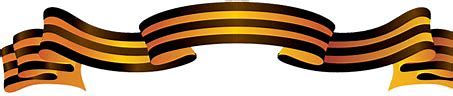 Уважаемые родители! Дорогие наши ребята! Совсем скоро вся наша страна будет отмечать праздники Первомай и День Победы. 9 мая - это самый важный праздник для нашей Родины. Много лет назад закончилась Великая Отечественная война. Ваши прадедушки и дедушки отстояли мир на нашей земле.  В честь этого праздника,  предлагаем Вам принять участие в следующем проекте: «Мы подвиг Ваш помним!Это нужно не мертвым, это нужно живым!»С ПРАЗДНИКОМ!!!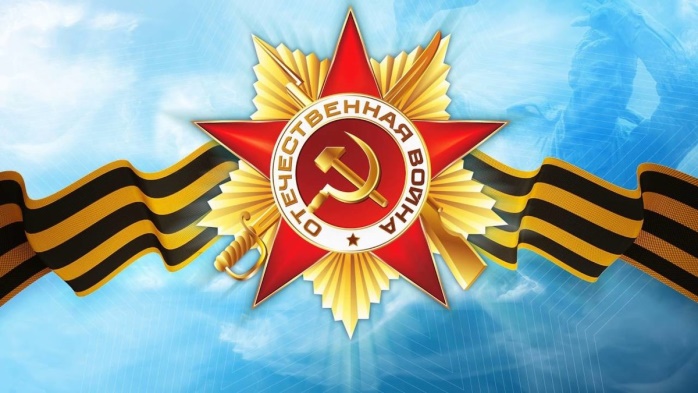 датамероприятиеРекомендуемая ссылка 1.05.2020«Голубь мира»(выполните поделку, украсьте свою комнату к празднику).1.Вариант: https://yandex.ru/video/preview/?filmId=13992615962863704025&from=tabbar&text=голубь+мира+мастер-класс2.Вариантhttps://yandex.ru/video/preview/?filmId=4415167369194308982&from=tabbar&reqid=1587629305656828-1510948811058001696400113-sas1-6634-V&text=голубь+мира+мастер-класстрафарет: https://avatars.mds.yandex.net/get-pdb/2115052/6dc46eb3-1419-463f-8142-6fc97006979f/s1200и другие идеи, можно посмотреть здесь:https://gidrukodeliya.ru/podelka-golub2.05.2020«Поэтический вечер в кругу семьи»(познакомьте  ребенка с  историей праздника, прочтите по очереди стихи, предложите выучить по выбору ребенка стихотворение. Устройте поэтический вечер)1.История и стихи на выбор:http://trevojnui.ru/sms_na_prazdniki/stihi_k_1_maya/22.Иллюстрации «Первомай»https://www.bing.com/images/search?q=картинки+первомай&form=HDRSC2&first=1&cw=1117&ch=4913.Предложите ребенку отправить голосовое поздравление родным, друзьям и знакомым https://minutapozitiva.ru/pozdravleniya-s-1-maya-v-stihah.html4.Прослушайте детские песни про первомайhttps://youtu.be/36TMDz8CtkA  и др.4.05.2020«Прививка от войны» или «Давайте жить дружно!»1.Взрослым для чтения: «Прививка от войны» https://yadi.sk/i/FhyWSgoa3Hjs35Рекомендуемые  мультфильмы о дружбе к просмотру: 1.https://www.youtube.com/watch?v=t9ygHfn1Nu42.https://www.youtube.com/watch?v=tKEblbzoasI3.https://www.youtube.com/watch?v=Poz90vm-S2c4.https://www.youtube.com/watch?v=m0CXrqOq4sIРасскажи о своем лучшем друге и пошли ему видеообращение! (его можно прислать лично или отправить нам)У тебя есть питомец? Нарисуй рисунок  и пришли фото-отчет, мы тоже хотим его увидеть!!!Какое  доброе дело  ты сегодня сделал?   (запиши видео-ролик)5.05.2020Подготовка к акции «Бессмертный полк»1.Найдите фото  (прадедушки или прабабушки), или другого родственника, который был участником ВОВ в вашей семье, о котором бы ты хотел рассказать. Расскажите ребенку историю ветерана.2.Сделайте фото с ветераном и пришли его воспитателю, мы обязательно разместим её под хештегом: # я помню # я горжусь# бессмертный полк #3.Выучи стихотворение про ВОВ :https://www.millionairekids.ru/detskie-stihi-pro-vojnu/https://www.tikitoki.ru/stihi-dlya-detey/stihi-o-vojne-dlja-detej-nachalnoj-shkoly4.Детям о войне:1.https://yandex.ru/video/preview/?filmId=8956162093250215292&text=презентация%20дошкольнику%20о%20войне&path=wizard&parent-reqid=1587634427393276-946572285600370875000130-production-app-host-man-web-yp-139&redircnt=1587634493.12.https://yandex.ru/video/preview/?filmId=6844139949030592227&from=tabbar&parent-reqid=1587634202562226-352019229750152558300276-production-app-host-man-web-yp-127&text=презентация+детям+о+войне6.04.2020«Я в военные пойду, пусть меня научат!»1.Познакомьте ребенка с военной техникой:https://yandex.ru/video/preview/?filmId=13243130702207711728&text=военная+техника+для+дошколят&where=all2.Здесь, вы сможете показать военные профессии: https://yandex.ru/images/search?from=tabbar&source-serpid=CFf133M7rzw4iKEtmsorYA&nomisspell=1&text=армия%20россии%20для%20детей%20дошкольного%20возраста%20в%20картинках&source=related-query-serp3.География в картинках :https://yandex.ru/video/preview/?filmId=10268382268134808651&text=армия+россии+для+детей+дошкольного+возраста+в+картинках&where=all4.Мультфильм: Уроки тетушки Совы: «Кем быть?»: https://www.youtube.com/watch?v=meL4PJnRtDA5. Загадки о профессиях:https://www.youtube.com/watch?v=dvnldXpcldE7.04.2020День ПослушанияДля взрослых:«Чтобы ребенок слушался»: https://r1.nubex.ru/s5020-f3e/f9337_91/49d53cda6d3ff730666640a21d2ce24a.jpgСовместно:1.Сделай зарядку:https://www.bing.com/videos/search?q=мультзарядка&qpvt=мультзарядка&FORM=VDRE2.Помоги маме приготовить завтрак для чемпиона: https://zen.yandex.ru/media/soseddomosed/poleznye-zavtraki-dlia-detei-recepty-s-foto-poshagovo-5be672528dc6dd00a93ca3b23.Квест - игра: «Чем помочь»? (Уважаемые родители, приготовьте для ребенка сюрприз в красивом конверте или коробочке: вкусняшка, наклейки, приготовленный за ранее маленький подарок, воздушный шарик). Мотивируйте ребенка словами: Малыш! Пока ты спал, почтальон принес посылку, и письмо. В письме: если ты выполнишь 5 заданий, ты можешь открыть шкатулку, где тебя ждет приз.Задания: Помочь маме помыть посуду, помочь папе перебрать в шкафу инструменты, убрать за питомцем, пропылесосить…и т.д. Задания по вашему желанию, но, посильные ребенку.4.Просмотр мультфильма «Праздник непослушания»https://yandex.ru/video/preview/?filmId=842437209266967826&text=сказка%20день%20непослушания&path=wizard&parent-reqid=1587637232315107-796293669835600819500121-production-app-host-man-web-yp-5&redircnt=1587637246.15. Игра «Хороший и плохой поступок https://yandex.ru/video/preview/?filmId=16864314007782603015&text=игра+хорошо-плохо+поступки&where=allhttps://youtu.be/9N6PpPVkHE4https://yandex.ru/images/search?text=игра%20хорошоо-плохо%20поступки&from=tabbar8.05.2020Акция«Дорогому ветерану»1.Мастер-класс  «Письмо в конверте»:https://www.youtube.com/watch?v=kfDVJBZF7lYhttps://yandex.ru/video/preview/?filmId=2372488732991878006&text=письмо-конверт%209%20мая&path=wizard&parent-reqid=1587646892543168-1024881302799195126500239-production-app-host-sas-web-yp-230&redircnt=1587646947.12.Украсьте его и напишите (помощь взрослого) пожелание ветерануhttps://avatars.mds.yandex.net/get-pdb/2497183/2e688a04-4477-4738-b08b-ca7eea44fc24/s1200?webp=falseВы сможете его отправить по почте бабушке или дедушке, или после карантина вручить лично.3.Немного истории о треугольном письме: https://yandex.ru/video/preview/?filmId=88956040216822489&from=tabbar&p=1&parent-reqid=1587647247872769-1613044818252333309100121-production-app-host-man-web-yp-169&text=история+треугольного+письмаИстория Геогиевской ленточкиhttps://yandex.ru/video/preview/?filmId=14219534897565695984&from=tabbar&reqid=1587647561854154-1795718837061905879900113-vla1-0557-V&suggest_reqid=675417815155610838975993541961244&text=дети+история+георгиевской+лентыМалышам: раскрась флажок https://yandex.ru/images/search?text=раскрась%20флажок&from=tabbarОткрытка для дедушки: https://sdelaysam-svoimirukami.ru/images/20/1473-otkrytka-na-9-maya-buket-gvozdik.jpg9.05.2020День ПобедыПросмотр трансляции Парада Победы Рисование «Салют победы»https://pbs.twimg.com/media/Cg8rmDWWkAI1--6.jpg:large Приготовить гречневую кашу: «Полевая кухня от папы» Рецепт:https://www.iamcook.ru/showrecipe/13159Отправить фото-отчет «Как я армейскую кашу ел…» Прослушивание песен на военную тематику https://yandex.ru/video/search?text=детские%20песни%20о%20войне&from=tabbar6.Украсить окна квартиры (дома) символикой https://yandex.ru/images/search?from=tabbar&text=окна%20домов%20к%209%20мая7.Рассказать (повторить, закрепить) выученный материал ко Дню Победы11.05.2020День безопасности1.Прсмотр обучающих мультфильмов по ПДД « Дорожное королевство» https://yandex.ru/search/?text=дорожное+королевство+мультфильм&lr=36&suggest_reqid=6754178151556108389422601286426022. Что такое пожар «Спасик и его друзья»https://yandex.ru/video/preview/?filmId=1028264488469042683&parent-reqid=1587644789747674-931755321981391597600251-production-app-host-sas-web-yp-190&path=wizard&text=что+такое+пожар+для+малышейРаскрась пожарную машину:https://yandex.ru/images/search?text=раскраска%20пожарная%20машина&stype=image&lr=36&source=wizКак вести себя на улице :https://yandex.ru/video/preview/?filmId=15362328270906825898&text=как%20себя%20вести%20на%20улице%20а&path=wizard&parent-reqid=1587644946815102-883591262730699040500251-production-app-host-vla-web-yp-258&redircnt=1587644988.1Попробуй сделать маску сам (Попроси взрослых о помощи)1.https://yandex.ru/video/preview/?filmId=853116926841523714&text=мастер-класс%20маска%20из%20салфеток%20ребенок&text=ребенок%20&path=wizard&parent-reqid=1587645274649406-1474690630813747431200209-production-app-host-man-web-yp-307&redircnt=1587645283.12.https://yandex.ru/video/preview/?filmId=13070721573328702789&text=мастеркласс%20маска%20из%20салфеток%20ребенок&text=ребенок%20&path=wizard&parent-reqid=1587645274649406-1474690630813747431200209-production-app-host-man-web-yp-307&redircnt=1587645399.1 Для взрослых:http://rodnichokpyt.ru/storage/app/uploads/public/5e5/911/2a5/5e59112a5efe2540081172.jpg